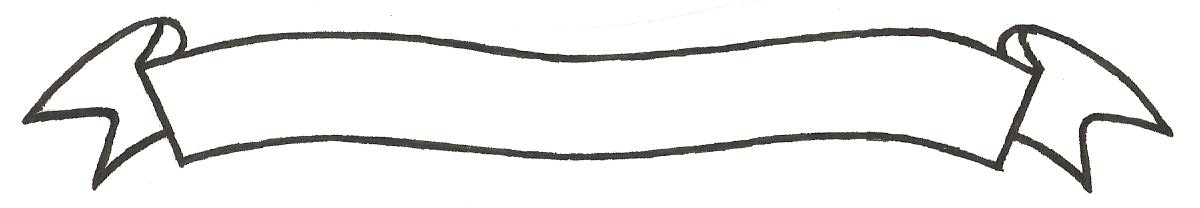 MERU UNIVERSITY OF SCIENCE AND TECHNOLOGYP.O. Box 972-60200 – Meru-Kenya. Tel: 020-2069349, 061-2309217. 064-30320 Cell phone: +254 712524293, +254 789151411 Fax: 064-30321Website: www.must.ac.ke  Email: info@must.ac.ke    University Examinations 2015/2016FOURTH YEAR, SECOND SEMESTER EXAMINATION FOR THE DEGREE OF BACHELOR OF SCIENCE IN PUBLIC HEALTHHPP 3405: EMERGING TRENDS IN ENVIRONMENTAL HEALTHDATE: NOVEMBER 2015                                                                                     TIME: 2 HOURSINSTRUCTIONS: Answer question one and any other two questionsQUESTION ONE (30 MARKS)Explain the following terms, giving an example of each term.				(8 Marks)Anthropogenic activities Built environmentGreen house gasesMitigationDiscuss the effects of global warming 							(10 Marks)State the guiding principles for health impact assessment.				(5 Marks)Describe the individual level measures taken in the prevention of air pollution 		(7 Marks)QUESTION TWO (20 MARKS)Discuss two effects of climate change on respiratory health				(20 Marks)QUESTION THREE (20 MARKS)Explain the consequences of ozone depletion.						(20 Marks)QUESTION FOUR (20 MARKS)Discuss the major effects of ocean acidification on the ecosystem				(20 Marks)